20.09.2013Протокол занятия №2.Тема:Устройство Компьютра1)AJ002234.gbk – название файла2)7893- число нуклеотидов в последовательности ДНК вируса
3)Я узнала, что 
                                                                                             
   02-JUN-1998 (относительно 55, Дата создания )
   26-MAY-2005 (относительно 83, Последнее обновление , версия 4 )
 Открыл  Харпер Г. ;
   Представлен (18-NOV-1997) к INSDC .
в Отделе Вирус исследований, Центра Джона Иннеса , Colney Lane , Норвич,
   NR4 7UH , Великобритания.
                                                                                             
  Статья  Харпер Г. , Халл Р. ;
   " Клонирование и анализ последовательности ДНК вируса банан полоса »;
   Вирус Гены 17 (3) :271-278 (1998) .
                                                                                             
               
ген ORF1 -небольшой белок с неизвестной функцией 
ген ORF2 - небольшой белок с неизвестной функцией 
ген ORF3 -полипротеине , продукты расщепления включают вирусные пальто
                   белка и белков с гомологией каспарагиновой протеазы ,
                   обратной транскриптазы и РНКазыМой компьютер1)Процессор: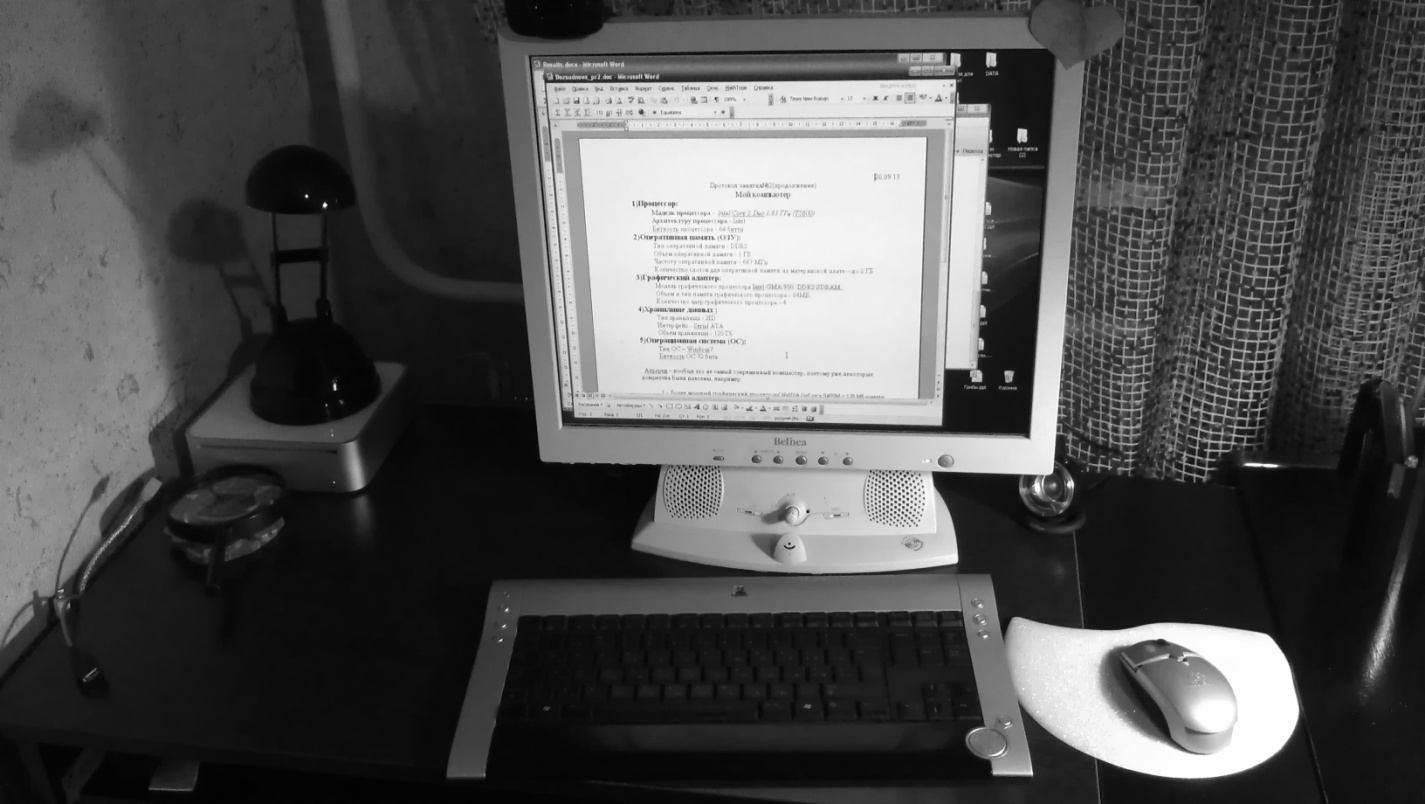 Модель процессора -  Intel Core 2 Duo 1,83 ГГц (T5600)Архитектуру процессора - Intel	Битность процессора - 64 битта2)Оперативная память (ОЗУ):Тип оперативной памяти - DDR2 Объем оперативной памяти - 1 ГБ	Частоту оперативной памяти - 667 МГц Количество слотов для оперативной памяти на материнской плате – до 2 ГБ3)Графический адаптер:Модель графического процессора Intel GMA 950  DDR2 SDRAM, Объем и тип памяти графического процессора - 64MБ, Количество ядер графического процессора - 4 4)Хранилище данных :Тип хранилища - HDИнтерфейс - Serial ATAОбъем хранилища - 120 Гб5)Операционная система (ОС):Тип ОС – Windous7.Битность ОС 32 бита.  Апргред – вообще это не самый современный компьютер, поэтому уже некоторые новшества были внесены, например	1 – Более мощный графический процессор( NVIDIA GeForce 9400M с 128 Мб памяти DDR3 SDRAM)2 –  Процессор более мощный	3 –  Более мощная аудиосистемаВообще еще можно улучшить память, сделать более компактным компьютер, еще увеличить память, а для решение более сложных задач поменять процессор,- и вообще все поменять на более современные версии и стоить это будет от 100000 до бесконечности.